8th Annual Summer Face Off Family Preparation Package – Summer Face Off 2019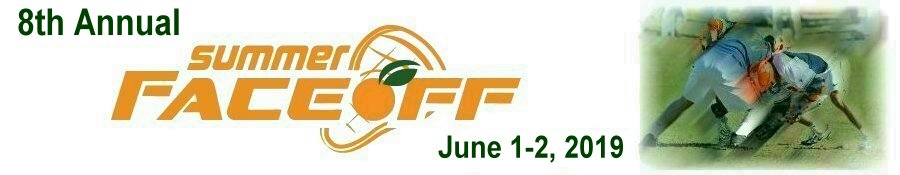 www.summerfaceoff.com 		 CONTACT:	Info@summerfaceoff.com	TOPICS:•	Schedule Notes – under revision – notes in package*         Online Player Waivers – Must complete the waivers to participate•	Directions/Parking – Omni Resort - has a daily parking fee – car pooling recommended*	Directions/Parking – Austin Tindall Park – has a daily parking fee – car pooling 
recommended *	Directions/Parking – Northeast Regional Park - no fee – PARK ONLY IN DESIGNATED PARKING LOTS AND SPACES – YOU WILL BE TOWED IF ON GRASS OR ON SIDES OF ROAD*	Tournament Headquarters – Check In*	Need ICE at Austin Tindall – see information about the ICE HOUSE*	Team/Family Tents*	Rest Rooms•	Rain Plan•	Reporting Scores•	Game Management•	Acceptable Behavior Policy •	Concessions*	Non-Approved Promotions/Signage will be removed immediately•	Field Notes•	Hotels•	Water – you must provide your own hydration needs•	Athletic Trainers•	Balls •	Vendor Village•	Tournament T-ShirtsPOOLS/SCHEDULES/RULES/FIELD MAPS – to be posted on web site - www.summerfaceoff.comAPPROXIMATE SCHEDULE POSTING WILL BE May 27 or soonerTourney Machine for the Summer Face Off: http://summerfaceoff.com/schedule-results To download the TourneyMachine app, go to www.tourneymachine.com  or the link on Schedule page listed above.PLAYOFF QUALIFICATION FROM EACH DIVISION:*to be posted once we finalize the number of teams per divisionPlayer Registration/Waiver 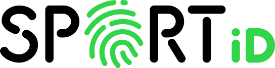 For your convenience, this tournament is using SPORT iD for Player Registration.SPORT iD is a universal check-in system that allows you to enter your child’s information once and simply check-in to each event your child participates in.WAIVERS – very important
*We use the waivers to verify ages and rosters
*Please direct your families to the SPORT ID app.  Information is pasted below and also found on the home page of www.summerfaceoff.comSportID WAIVER ID:
To get started, download the free SPORT iD app on your iPhone or AndroidOpen the app and follow the guided registration processTap the top left corner, go to Places & Events, then 2019 Summer Faceoff, and tap “Check In”PARKING GUIDELINES/INFORMATION – for each of the three sites*As in the past both Austin Tindall Park and the Omni Resort charge for parking. SEE BELOW FOR ALL THREE SITESDIRECTIONS/PARKING – Omni Champions Gate Resort – CAR POOLING ENCOURAGEDGo to LOCATIONS page on the web site - MAPS/DIRECTIONS. -Omni Champions Gate Resort - $10 per day per car at fields-Drop off area can be used by anyone regardless of whether you are staying at the resort or not.-If you are coming from OFF SITE you will be directed to a parking lot near the fields *Staff and signs to guide as you get close*OPTION #1 – first right past Masters Blvd. as you drive on Champions Gate Blvd.  – You can walk to the fields from the lot*OPTION #2 – Parking lot adjacent field entrance but smaller than Option #1 – Also Drop Off Area*OPTION #3 – You can park in the lot in front of the hotel – Shuttle Bus will run continuously from the front of the hotel to the fields**DROP OFF AREAS – you can go to Option #2 as well to drop off equipment/players.DIRECTIONS/PARKING – AUSTIN TINDALL PARK*Paid parking is $5 per car per day Go to LOCATIONS page on the web site - MAPS/DIRECTIONS. Suggested ENTRY to AUSTIN TINDALL PARK is 417 to Narcoossee Road to Boggy Creek RoadSuggested EXIT from AUSTIN TINDALL PARK is Boggy Creek Road to 417 Please take the following suggestions into account.  Your travel distance will be farther but you will make it up in travel time as the Boggy Creek Road is a one lane road going either way. Entering from Narcoossee puts you on a multiple lane road that then will bring you on a less traveled portion of Boggy Creek Road.  There will be a full corp of parking staff on hand to direct you.Directions/Parking – Northeast Regional Park - no fee – PARK ONLY IN DESIGNATEDPARKING LOTS AND SPACES – YOU WILL BE TOWED IF ON GRASS OR ON SIDES OF ROADPARKING IN GENERAL*Car pools are highly suggested – arrive early to avoid delays.*General Parking information is on the http://summerfaceoff.com/about  page.  (LOCATIONS TAB)OMNI TOURNAMENT HEADQUARTERS – TEAM CHECK IN*Located at entrance near the Concession/Rest Room building*We are asking that all participants and fans help us in placing trash in the provided cans and/or bagging up your trash and placing them by the cans.AUSTIN TINDALL TOURNAMENT HEADQUARTERS – TEAM CHECK IN
*Located in the Concession/Restroom Blockhouse aside the Stadium. Entrance is located on the other side of the stadium as you walk from the fields.NORTHEAST REGIONAL PARK – TEAM CHECK IN*Located at entrance near the Concession/Rest Room building*We are asking that all participants and fans help us in placing trash in the provided cans and/or bagging up your trash and placing them by the cans.AUSTIN TINDALL ICE HOUSE – instead of bringing ice from afar you can purchase ice on site at the ICE HOUSE.  Only available at Austin Tindall Park – Austin Tindall Sports Complex now has the ability to sell 20 pound bags of ice.  You may get your bag at the Ice House located on the facility map for just $3 per bag.TEAM/FAMILY TENTS:  Allowed on Grass at OMNI and AUSTIN TINDALL but not on Turf at NORTHEAST REGIONAL PARK*NO tents are allowed on TURF Fields – you will be instructed immediately to remove any tent set up on the turf padsREST ROOMS*OMNI and NERP FIELDS - Rest rooms are located in the main building with the concession stand.
*AUSTIN TINDALL – two rest rooms located in block house near the stadium and also at the park offices located between fields 1, 2, 3, 4, and 5.RAIN PLANWe have a two-tiered weather delay plan in place. .  In the absolute worst case scenario, as a result of severe delays, we would go to 25 minute running time games to catch up.  Summer Face Off RAIN PLAN:  - For delays of 30 minutes or less, games will conclude at the top of the hour, regardless of when the delay occurred.  (Each game therefore lasts a minimum of 30 minutes).  - For delays of 30 minutes or more, games will consist of one 25 minute period until the regular schedule is resumed (as determined by the Tournament Directors).Rain Plan Examples:1. Delay of 30 minutes at 1:15.  Teams will have played 30 minutes (1:00-1:15, 1:45-2:00), final score at 2:00 determines winner.2.  Delay of 30 minutes at 1:30.  Teams will have played 30 minutes (1:00-1:30), final score at 1:30 determines winner.3.  Delay of 25 minutes at 1:45.  1:00 game is considered complete, final score at that point determines winner.  2:00 game begins at 2:10, and that game/halftime will be shortened by a couple of minutes.REPORTING SCORES	http://summerfaceoff.com/schedule-resultsGAME SCORES:  Scores will be posted on Tourney Machine approximately 15 minutes after the game is completed. Scores are reported by each field manager to the site manager and then to our centralized scheduler. All requests for score corrections should be addressed to the on-site Field Manager by the coach no more than one hour after completion of the game.   After that point, all scores are final and no changes will be made.WE WILL NOT ACCEPT ANY SCORE COMMUNICATION FROM PARENTS, ONLY COACHES OR CLUB DIRECTORS ARE ABLE TO PROVIDE FEEDBACK.GAME MANAGEMENT*The game referees are in charge of game time and score*There is no central horn. Officials will be in charge of getting you started and completed on time within each one hour block.*The Field Manager and Officials are the authorities on each field.*Site Managers have final authority on all topics as they relate to game play, results, and altercationsACCEPTABLE BEHAVIOR POLICY FOR PLAYERS, COACHES, AND FANSWe have a no tolerance policy for unacceptable behavior for players, coaches, and fans.  Please pass it on to your teams and families that we expect everyone to conduct themselves in a mature manner and to refrain from any verbal and certainly physically overt actions towards each other, officials, opposing teams, coaches, and opposing fans.  There seems to be an increase in poor behavior as we come to the fifth game portion of the tournament as the heat and exhaustion begin to play a role.  We ask that all parties be proactive in ensuring that they abide by the guidelines for common decency, decorum, safety, and sportsmanship.CONCESSIONSConcessions are provided near the Check In Headquarters for all three sites. You are allowed to bring your own coolers and food but please do your best to clean up after your groups.  PLEASE, NO SALES ON ANY TYPE ARE ALLOWED AT THE TWO SITES BY NON APPROVED VENDORS AND CONCESSIONAIRES.NON-APPROVED PROMOTIONS WILL BE REMOVED IMMEDIATELY:  Any promotion, vending, marketing of outside services, products, or events has to be approved by the tournament management and will require a fee per our vendor and sponsor program. FIELD NOTES	http://summerfaceoff.com/schedule-results  -  CLICK ON DOCUMENTS for FIELD MAPSAll the fields at each site are visible from one point and within walking distance from each other. Here is the breakdown:*OMNI – all 8 grass fields are located in a centralized area*AUSTIN TINDALL – 8 grass fields plus Stadium field – all with lights*NERP – 6 turf fields with lights are located in a centralized area*Go the following page; http://summerfaceoff.com/schedule-results  to see the field numbers and locationsHOTELS		http://summerfaceoff.com/temp-lodging*Please visit the web site for all lodging information and linksWATEREach team is responsible for their own hydration needs.ATHLETIC TRAINERS:  Certified Athletic Trainers will be on site. Players must bring their own tape and pre wrap if they wished to be taped.  BALLS*Field Managers will ensure that game balls are available for each game*Teams must supply their own warm up ballsVENDOR VILLAGES*Located near the entrance to each site for NERP and OMNI
*AUSTIN TINDALL will have vendors near each restroom/concession block house*A list of current vendors will be updated on the web site two weeks prior to the event.TOURNAMENT T-SHIRTS*Fine Designs will be providing Summer Face Off t-shirts on site.  You can have designs of your choice created on site.